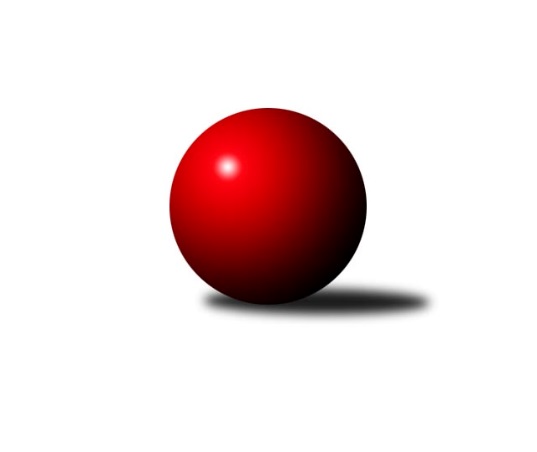 Č.3Ročník 2022/2023	24.5.2024 Krajská soutěž 1.třídy KV 2022/2023Statistika 3. kolaTabulka družstev:		družstvo	záp	výh	rem	proh	skore	sety	průměr	body	plné	dorážka	chyby	1.	Kuželky Aš E	3	3	0	0	33 : 3 	(11.0 : 1.0)	1692	6	1170	522	36.3	2.	Slovan K.Vary D	3	3	0	0	28 : 8 	(10.0 : 8.0)	1539	6	1114	425	51.7	3.	So.Útvina B	3	2	0	1	24 : 12 	(9.0 : 3.0)	1522	4	1094	428	39.3	4.	Kuželky Aš D	3	2	0	1	21 : 15 	(5.0 : 7.0)	1612	4	1141	471	40	5.	TJ Lomnice F	2	2	0	0	15 : 9 	(6.0 : 4.0)	1468	4	1051	418	57	6.	Loko Cheb D	3	1	0	2	18 : 18 	(2.0 : 4.0)	1494	2	1090	404	58.7	7.	TJ Šabina B	3	1	0	2	17 : 19 	(8.0 : 8.0)	1396	2	995	401	57.7	8.	Kuž.Ji.Hazlov C	3	1	0	2	10 : 26 	(4.0 : 2.0)	1479	2	1088	391	65.3	9.	SKK K.Vary B	2	0	0	2	6 : 18 	(4.0 : 6.0)	1524	0	1133	391	65.5	10.	Kuželky Aš F	2	0	0	2	2 : 22 	(6.0 : 8.0)	1532	0	1121	412	57	11.	Kuž.Ji.Hazlov D	3	0	0	3	6 : 30 	(5.0 : 19.0)	1452	0	1045	407	58.7Tabulka doma:		družstvo	záp	výh	rem	proh	skore	sety	průměr	body	maximum	minimum	1.	So.Útvina B	2	2	0	0	22 : 2 	(9.0 : 1.0)	1634	4	1644	1624	2.	Kuželky Aš E	2	2	0	0	21 : 3 	(4.0 : 0.0)	1694	4	1717	1671	3.	TJ Lomnice F	2	2	0	0	15 : 9 	(6.0 : 4.0)	1468	4	1491	1445	4.	TJ Šabina B	1	1	0	0	12 : 0 	(5.0 : 1.0)	1517	2	1517	1517	5.	Kuželky Aš D	1	1	0	0	10 : 2 	(0.0 : 2.0)	1585	2	1585	1585	6.	Loko Cheb D	1	1	0	0	10 : 2 	(1.0 : 1.0)	1547	2	1547	1547	7.	Slovan K.Vary D	1	1	0	0	10 : 2 	(2.0 : 0.0)	1480	2	1480	1480	8.	Kuž.Ji.Hazlov C	1	1	0	0	8 : 4 	(2.0 : 0.0)	1505	2	1505	1505	9.	SKK K.Vary B	1	0	0	1	4 : 8 	(3.0 : 5.0)	1580	0	1580	1580	10.	Kuželky Aš F	1	0	0	1	2 : 10 	(5.0 : 3.0)	1611	0	1611	1611	11.	Kuž.Ji.Hazlov D	2	0	0	2	4 : 20 	(4.0 : 12.0)	1460	0	1479	1440Tabulka venku:		družstvo	záp	výh	rem	proh	skore	sety	průměr	body	maximum	minimum	1.	Slovan K.Vary D	2	2	0	0	18 : 6 	(8.0 : 8.0)	1569	4	1637	1500	2.	Kuželky Aš E	1	1	0	0	12 : 0 	(7.0 : 1.0)	1689	2	1689	1689	3.	Kuželky Aš D	2	1	0	1	11 : 13 	(5.0 : 5.0)	1621	2	1621	1621	4.	TJ Lomnice F	0	0	0	0	0 : 0 	(0.0 : 0.0)	0	0	0	0	5.	Loko Cheb D	2	0	0	2	8 : 16 	(1.0 : 3.0)	1468	0	1468	1467	6.	SKK K.Vary B	1	0	0	1	2 : 10 	(1.0 : 1.0)	1467	0	1467	1467	7.	Kuž.Ji.Hazlov D	1	0	0	1	2 : 10 	(1.0 : 7.0)	1444	0	1444	1444	8.	So.Útvina B	1	0	0	1	2 : 10 	(0.0 : 2.0)	1410	0	1410	1410	9.	Kuželky Aš F	1	0	0	1	0 : 12 	(1.0 : 5.0)	1453	0	1453	1453	10.	TJ Šabina B	2	0	0	2	5 : 19 	(3.0 : 7.0)	1336	0	1367	1304	11.	Kuž.Ji.Hazlov C	2	0	0	2	2 : 22 	(2.0 : 2.0)	1454	0	1516	1391Tabulka podzimní části:		družstvo	záp	výh	rem	proh	skore	sety	průměr	body	doma	venku	1.	Kuželky Aš E	3	3	0	0	33 : 3 	(11.0 : 1.0)	1692	6 	2 	0 	0 	1 	0 	0	2.	Slovan K.Vary D	3	3	0	0	28 : 8 	(10.0 : 8.0)	1539	6 	1 	0 	0 	2 	0 	0	3.	So.Útvina B	3	2	0	1	24 : 12 	(9.0 : 3.0)	1522	4 	2 	0 	0 	0 	0 	1	4.	Kuželky Aš D	3	2	0	1	21 : 15 	(5.0 : 7.0)	1612	4 	1 	0 	0 	1 	0 	1	5.	TJ Lomnice F	2	2	0	0	15 : 9 	(6.0 : 4.0)	1468	4 	2 	0 	0 	0 	0 	0	6.	Loko Cheb D	3	1	0	2	18 : 18 	(2.0 : 4.0)	1494	2 	1 	0 	0 	0 	0 	2	7.	TJ Šabina B	3	1	0	2	17 : 19 	(8.0 : 8.0)	1396	2 	1 	0 	0 	0 	0 	2	8.	Kuž.Ji.Hazlov C	3	1	0	2	10 : 26 	(4.0 : 2.0)	1479	2 	1 	0 	0 	0 	0 	2	9.	SKK K.Vary B	2	0	0	2	6 : 18 	(4.0 : 6.0)	1524	0 	0 	0 	1 	0 	0 	1	10.	Kuželky Aš F	2	0	0	2	2 : 22 	(6.0 : 8.0)	1532	0 	0 	0 	1 	0 	0 	1	11.	Kuž.Ji.Hazlov D	3	0	0	3	6 : 30 	(5.0 : 19.0)	1452	0 	0 	0 	2 	0 	0 	1Tabulka jarní části:		družstvo	záp	výh	rem	proh	skore	sety	průměr	body	doma	venku	1.	TJ Šabina B	0	0	0	0	0 : 0 	(0.0 : 0.0)	0	0 	0 	0 	0 	0 	0 	0 	2.	Kuž.Ji.Hazlov D	0	0	0	0	0 : 0 	(0.0 : 0.0)	0	0 	0 	0 	0 	0 	0 	0 	3.	Slovan K.Vary D	0	0	0	0	0 : 0 	(0.0 : 0.0)	0	0 	0 	0 	0 	0 	0 	0 	4.	Kuž.Ji.Hazlov C	0	0	0	0	0 : 0 	(0.0 : 0.0)	0	0 	0 	0 	0 	0 	0 	0 	5.	Kuželky Aš E	0	0	0	0	0 : 0 	(0.0 : 0.0)	0	0 	0 	0 	0 	0 	0 	0 	6.	Kuželky Aš F	0	0	0	0	0 : 0 	(0.0 : 0.0)	0	0 	0 	0 	0 	0 	0 	0 	7.	TJ Lomnice F	0	0	0	0	0 : 0 	(0.0 : 0.0)	0	0 	0 	0 	0 	0 	0 	0 	8.	Kuželky Aš D	0	0	0	0	0 : 0 	(0.0 : 0.0)	0	0 	0 	0 	0 	0 	0 	0 	9.	Loko Cheb D	0	0	0	0	0 : 0 	(0.0 : 0.0)	0	0 	0 	0 	0 	0 	0 	0 	10.	So.Útvina B	0	0	0	0	0 : 0 	(0.0 : 0.0)	0	0 	0 	0 	0 	0 	0 	0 	11.	SKK K.Vary B	0	0	0	0	0 : 0 	(0.0 : 0.0)	0	0 	0 	0 	0 	0 	0 	0 Zisk bodů pro družstvo:		jméno hráče	družstvo	body	zápasy	v %	dílčí body	sety	v %	1.	František Korbel 	Slovan K.Vary D 	6	/	3	(100%)		/		(%)	2.	Jiří Plavec 	Kuželky Aš E 	6	/	3	(100%)		/		(%)	3.	Vladimír Míšanek 	Kuželky Aš E 	6	/	3	(100%)		/		(%)	4.	Václav Vieweg 	Kuželky Aš D 	6	/	3	(100%)		/		(%)	5.	Marie Hertelová 	Kuželky Aš D 	5	/	3	(83%)		/		(%)	6.	František Mazák st.	Kuželky Aš E 	5	/	3	(83%)		/		(%)	7.	František Mazák ml.	Kuželky Aš E 	4	/	2	(100%)		/		(%)	8.	Miloš Peka 	Kuž.Ji.Hazlov C 	4	/	2	(100%)		/		(%)	9.	Stanislav Květoň 	TJ Šabina B 	4	/	2	(100%)		/		(%)	10.	Václav Hlaváč ml.	Slovan K.Vary D 	4	/	2	(100%)		/		(%)	11.	Ludvík Maňák 	TJ Lomnice F 	4	/	2	(100%)		/		(%)	12.	Petr Bubeníček 	So.Útvina B 	4	/	2	(100%)		/		(%)	13.	Karel Pejšek 	So.Útvina B 	4	/	3	(67%)		/		(%)	14.	Pavel Benčík 	Kuž.Ji.Hazlov D 	4	/	3	(67%)		/		(%)	15.	Filip Kalina 	So.Útvina B 	4	/	3	(67%)		/		(%)	16.	Lukáš Zeman 	Slovan K.Vary D 	4	/	3	(67%)		/		(%)	17.	Pavel Feksa 	Loko Cheb D  	4	/	3	(67%)		/		(%)	18.	Adolf Klepáček 	Loko Cheb D  	4	/	3	(67%)		/		(%)	19.	Ladislav Litvák 	TJ Lomnice F 	3	/	2	(75%)		/		(%)	20.	Patricia Bláhová 	TJ Šabina B 	3	/	3	(50%)		/		(%)	21.	Jiří Gabriško 	SKK K.Vary B  	2	/	1	(100%)		/		(%)	22.	Ivan Rambousek 	Loko Cheb D  	2	/	1	(100%)		/		(%)	23.	Pavel Pokorný 	Loko Cheb D  	2	/	1	(100%)		/		(%)	24.	Irena Balcarová 	SKK K.Vary B  	2	/	1	(100%)		/		(%)	25.	Antonín Čevela 	So.Útvina B 	2	/	1	(100%)		/		(%)	26.	Aleš Lenomar 	TJ Šabina B 	2	/	2	(50%)		/		(%)	27.	Nikola Stehlíková 	Kuželky Aš F 	2	/	2	(50%)		/		(%)	28.	Zdeněk Kříž ml.	Slovan K.Vary D 	2	/	2	(50%)		/		(%)	29.	Blanka Martinková 	SKK K.Vary B  	2	/	2	(50%)		/		(%)	30.	Tereza Lorenzová 	TJ Šabina B 	2	/	2	(50%)		/		(%)	31.	Jaroslav Palán 	So.Útvina B 	2	/	2	(50%)		/		(%)	32.	Miroslava Utikalová 	Kuž.Ji.Hazlov D 	2	/	2	(50%)		/		(%)	33.	Veronika Fantová 	Kuž.Ji.Hazlov C 	2	/	2	(50%)		/		(%)	34.	Yvona Mašková 	Loko Cheb D  	2	/	2	(50%)		/		(%)	35.	František Repčík 	Kuželky Aš D 	2	/	3	(33%)		/		(%)	36.	Michaela Pešková 	TJ Šabina B 	2	/	3	(33%)		/		(%)	37.	Vojtěch Mazák 	Kuželky Aš F 	0	/	1	(0%)		/		(%)	38.	Václav Buďka 	Kuželky Aš D 	0	/	1	(0%)		/		(%)	39.	Jiří Vácha 	Loko Cheb D  	0	/	1	(0%)		/		(%)	40.	František Mazák nejml.	Kuželky Aš E 	0	/	1	(0%)		/		(%)	41.	Monika Hejkalová 	So.Útvina B 	0	/	1	(0%)		/		(%)	42.	Josef Jančula 	Loko Cheb D  	0	/	1	(0%)		/		(%)	43.	Tomáš Tuček 	Kuž.Ji.Hazlov C 	0	/	1	(0%)		/		(%)	44.	Ludmila Harazinová 	Kuž.Ji.Hazlov C 	0	/	1	(0%)		/		(%)	45.	Robert Žalud 	Slovan K.Vary D 	0	/	1	(0%)		/		(%)	46.	Štěpán Drofa 	Kuželky Aš F 	0	/	1	(0%)		/		(%)	47.	Nikol Jurdová 	Kuž.Ji.Hazlov D 	0	/	1	(0%)		/		(%)	48.	Radovan Duhai 	Kuželky Aš F 	0	/	2	(0%)		/		(%)	49.	Kateřina Maňáková 	TJ Lomnice F 	0	/	2	(0%)		/		(%)	50.	Jan Ritschel 	TJ Lomnice F 	0	/	2	(0%)		/		(%)	51.	Karel Stehlík 	Kuželky Aš F 	0	/	2	(0%)		/		(%)	52.	Jan Bartoš 	Kuž.Ji.Hazlov C 	0	/	2	(0%)		/		(%)	53.	Nela Zadražilová 	Kuž.Ji.Hazlov C 	0	/	2	(0%)		/		(%)	54.	Jiří Mitáček st.	SKK K.Vary B  	0	/	2	(0%)		/		(%)	55.	Miroslav Špaček 	SKK K.Vary B  	0	/	2	(0%)		/		(%)	56.	Anna Davídková 	Kuželky Aš D 	0	/	2	(0%)		/		(%)	57.	Miroslav Jurda 	Kuž.Ji.Hazlov D 	0	/	2	(0%)		/		(%)	58.	Veronika Fajtová 	Kuž.Ji.Hazlov D 	0	/	3	(0%)		/		(%)Průměry na kuželnách:		kuželna	průměr	plné	dorážka	chyby	výkon na hráče	1.	Kuželky Aš, 1-4	1593	1143	450	49.5	(398.4)	2.	Karlovy Vary, 1-4	1522	1099	423	47.0	(380.7)	3.	Hazlov, 1-4	1513	1081	431	56.5	(378.3)	4.	Lokomotiva Cheb, 1-2	1507	1123	384	70.0	(376.8)	5.	Sokol Útvina, 1-2	1504	1077	427	49.3	(376.0)	6.	TJ Šabina, 1-2	1485	1057	427	39.0	(371.3)	7.	Lomnice, 1-4	1442	1041	401	61.0	(360.7)Nejlepší výkony na kuželnách:Kuželky Aš, 1-4Kuželky Aš E	1717	1. kolo	František Mazák st.	Kuželky Aš E	460	1. koloKuželky Aš E	1671	3. kolo	Marie Hertelová 	Kuželky Aš D	460	1. koloSlovan K.Vary D	1637	1. kolo	František Repčík 	Kuželky Aš D	438	2. koloKuželky Aš D	1621	1. kolo	František Mazák ml.	Kuželky Aš E	438	3. koloKuželky Aš F	1611	1. kolo	Vladimír Míšanek 	Kuželky Aš E	434	1. koloKuželky Aš D	1585	2. kolo	Zdeněk Kříž ml.	Slovan K.Vary D	425	1. koloKuž.Ji.Hazlov C	1516	2. kolo	Václav Vieweg 	Kuželky Aš D	424	1. koloKuž.Ji.Hazlov C	1391	3. kolo	Jiří Plavec 	Kuželky Aš E	424	1. kolo		. kolo	Nikola Stehlíková 	Kuželky Aš F	423	1. kolo		. kolo	Vladimír Míšanek 	Kuželky Aš E	419	3. koloKarlovy Vary, 1-4Kuželky Aš D	1621	3. kolo	Blanka Martinková 	SKK K.Vary B 	431	3. koloSKK K.Vary B 	1580	3. kolo	Václav Buďka 	Kuželky Aš D	425	3. koloSlovan K.Vary D	1480	2. kolo	Marie Hertelová 	Kuželky Aš D	422	3. koloSo.Útvina B	1410	2. kolo	Jiří Gabriško 	SKK K.Vary B 	412	3. kolo		. kolo	Václav Vieweg 	Kuželky Aš D	410	3. kolo		. kolo	Václav Hlaváč ml.	Slovan K.Vary D	401	2. kolo		. kolo	Karel Pejšek 	So.Útvina B	390	2. kolo		. kolo	František Korbel 	Slovan K.Vary D	387	2. kolo		. kolo	Filip Kalina 	So.Útvina B	382	2. kolo		. kolo	Miroslav Špaček 	SKK K.Vary B 	371	3. koloHazlov, 1-4Kuželky Aš E	1689	2. kolo	Pavel Benčík 	Kuž.Ji.Hazlov D	468	3. koloKuž.Ji.Hazlov C	1505	1. kolo	Vladimír Míšanek 	Kuželky Aš E	443	2. koloSlovan K.Vary D	1500	3. kolo	František Mazák st.	Kuželky Aš E	430	2. koloKuž.Ji.Hazlov D	1479	3. kolo	Jiří Plavec 	Kuželky Aš E	413	2. koloLoko Cheb D 	1467	1. kolo	Miloš Peka 	Kuž.Ji.Hazlov C	410	1. koloKuž.Ji.Hazlov D	1440	2. kolo	Pavel Benčík 	Kuž.Ji.Hazlov D	405	2. kolo		. kolo	František Korbel 	Slovan K.Vary D	404	3. kolo		. kolo	František Mazák ml.	Kuželky Aš E	403	2. kolo		. kolo	Yvona Mašková 	Loko Cheb D 	397	1. kolo		. kolo	Jan Bartoš 	Kuž.Ji.Hazlov C	395	1. koloLokomotiva Cheb, 1-2Loko Cheb D 	1547	2. kolo	Adolf Klepáček 	Loko Cheb D 	456	2. koloSKK K.Vary B 	1467	2. kolo	Pavel Pokorný 	Loko Cheb D 	403	2. kolo		. kolo	Jiří Mitáček st.	SKK K.Vary B 	384	2. kolo		. kolo	Pavel Feksa 	Loko Cheb D 	378	2. kolo		. kolo	Blanka Martinková 	SKK K.Vary B 	367	2. kolo		. kolo	Miroslav Špaček 	SKK K.Vary B 	362	2. kolo		. kolo	Irena Balcarová 	SKK K.Vary B 	354	2. kolo		. kolo	Josef Jančula 	Loko Cheb D 	310	2. koloSokol Útvina, 1-2So.Útvina B	1644	1. kolo	Filip Kalina 	So.Útvina B	447	3. koloSo.Útvina B	1624	3. kolo	Filip Kalina 	So.Útvina B	435	1. koloKuž.Ji.Hazlov D	1444	1. kolo	Pavel Benčík 	Kuž.Ji.Hazlov D	412	1. koloTJ Šabina B	1304	3. kolo	Antonín Čevela 	So.Útvina B	410	3. kolo		. kolo	Jaroslav Palán 	So.Útvina B	410	1. kolo		. kolo	Petr Bubeníček 	So.Útvina B	400	1. kolo		. kolo	Karel Pejšek 	So.Útvina B	399	1. kolo		. kolo	Petr Bubeníček 	So.Útvina B	388	3. kolo		. kolo	Karel Pejšek 	So.Útvina B	379	3. kolo		. kolo	Aleš Lenomar 	TJ Šabina B	363	3. koloTJ Šabina, 1-2TJ Šabina B	1517	2. kolo	Stanislav Květoň 	TJ Šabina B	400	2. koloKuželky Aš F	1453	2. kolo	Patricia Bláhová 	TJ Šabina B	395	2. kolo		. kolo	Radovan Duhai 	Kuželky Aš F	389	2. kolo		. kolo	Aleš Lenomar 	TJ Šabina B	376	2. kolo		. kolo	Karel Stehlík 	Kuželky Aš F	375	2. kolo		. kolo	Štěpán Drofa 	Kuželky Aš F	350	2. kolo		. kolo	Michaela Pešková 	TJ Šabina B	346	2. kolo		. kolo	Nikola Stehlíková 	Kuželky Aš F	339	2. koloLomnice, 1-4TJ Lomnice F	1491	3. kolo	Ludvík Maňák 	TJ Lomnice F	457	1. koloLoko Cheb D 	1468	3. kolo	Ludvík Maňák 	TJ Lomnice F	429	3. koloTJ Lomnice F	1445	1. kolo	Ladislav Litvák 	TJ Lomnice F	415	3. koloTJ Šabina B	1367	1. kolo	Adolf Klepáček 	Loko Cheb D 	410	3. kolo		. kolo	Jiří Vácha 	Loko Cheb D 	399	3. kolo		. kolo	Stanislav Květoň 	TJ Šabina B	377	1. kolo		. kolo	Jan Ritschel 	TJ Lomnice F	364	1. kolo		. kolo	Patricia Bláhová 	TJ Šabina B	361	1. kolo		. kolo	Ladislav Litvák 	TJ Lomnice F	361	1. kolo		. kolo	Michaela Pešková 	TJ Šabina B	351	1. koloČetnost výsledků:	9.0 : 3.0	1x	8.0 : 4.0	2x	7.0 : 5.0	1x	4.0 : 8.0	2x	2.0 : 10.0	1x	12.0 : 0.0	3x	10.0 : 2.0	4x	0.0 : 12.0	1x